Положение о проведенииII межрегионального фестиваля кукол «KУMA - 2022»С целью развития и продвижения инновационных социально-ориентированных проектов в сфере развития внутреннего туризма, развития межнационального сотрудничества, сохранения и защиты самобытности, культуры, языков, традиций и ремесел, формирования инвестиционной привлекательности территории муниципального района Бирский район Республики Башкортостан провести 8 июля 2022 года II межрегиональный фестиваль кукол в национальных костюмах «KУMA–2022» (далее – фестиваль)Цели и задачи фестиваляразвитие у детей, подростков, молодежи духовной и эстетической культуры, творческого потенциала;активное воспитание и формирование эстетических вкусов подрастающего поколения на основе традиционной национальной культуры;повышение профессионального мастерства участников и стимулирование создания новых творческих работ;выявление и поддержка талантливых мастеров, новых коллективов и авторских центров в области создания национального костюма в его региональном многообразии;обобщение и распространение опыта лучших педагогов ОУ, ССУЗов и ВУЗов; мастеров по изготовлению авторских кукол и авторских национальных костюмов;открытие Интерактивного музея авторских кукол в г. Бирск.Состав участников фестиваляДля участия в фестивале приглашаются  мастера декоративно –прикладного творчества, занимающиеся изготовлением кукол в различных техниках; разновозрастные творческие  коллективы клубов по интересам и мастерских,  начинающие мастера, центры, дома творчества, театры и студии моды, мастера и педагоги,  работающие в подростковых клубах; учащиеся общеобразовательных учреждений, воспитанники, обучающиеся  в учреждениях дополнительного образования, учреждениях культуры, учащиеся и педагоги творческих специализаций высших и средних специальных учебных заведениях, а также  другие специалисты, работающие в области создания авторских кукол. Группы участников конкурсной программы– младшая группа – до 11лет;– старшая группа – от 11 до 17 лет;– молодежная группа – от 18 до 25лет; – мастера по изготовлению кукол в разных техниках без ограничений по опыту, возрасту и направлений; – профессиональная группа Мастеров, имеющих звание Народный мастер, специальное профессиональное образование, авторские методики изготовления кукол, являющиеся победителями всероссийских и международных конкурсов и выставок;– возрастная группа – 55+; – коллективные работы участвуют в заявленной руководителем возрастной группе.Один коллектив или автор имеет право участвовать в нескольких номинациях, количество представленных работ в каждой номинации – не более трех, жюри будет оценивать все работы. Порядок проведения конкурсаII межрегиональный фестиваль кукол «KУMA–2022» организуется с момента размещение данного Положения с 1 февраля  2022 года по август  2022  года  при поддержке Администрации муниципального района  Бирский район Республики Башкортостан, Фонда президентских грантов   и проводится в несколько этапов:Первый этап: прием заявок и фотографий кукол (каждая кукла должна быть сфотографирована в трех ракурсах: профиль, анфас, крупный план (ракурс крупного плана – по выбору участника) в формате .jpeg и направляются на электронную почту: kumabirsk@mail.ru до 15 июня 2022 года.	Второй этап: Прием посылок с куклами осуществляется при помощи транспортной кампании СДЕК, Почта России или лично членами оргкомитета по адресам: 452451, Республика Башкортостан, г. Бирск, ул. Колхозная, дом 5, Волочковой Ольге Сергеевне, контактный телефон: 89174135872; с 10 мая до 15 июня 2022 гoдa. Мастерам из Республики Башкортостан творческие работы можно сдать по акту приема – передачи по адресу: г. Уфа, Проспект Октября, 4,3 этаж, Республиканский детский эколого - биологический центр, директору, контактный телефон 89174677303 с 15 мая до 31 мая 2022 года.Работы после 15 июня года на фестиваль не принимаются.	Третий этап: работа оргкомитета по оформлению протоколов, изготовление этикеток, расстановка по номинациям, подготовка Дипломов до 7 июля 2022 года включительно. Четвертый этап: Проведение фестиваля и открытие                       Интерактивного музея кукол 8 июля 2022 годаВо время фестиваля оргкомитет предлагает участникам II межрегионального фестиваля стать основателями музея кукол в городе Бирск, подарив одну из своих работ в музей кукол. Пятый этап: Дарители и основатели Музея куколМастера, принимающие участие во II межрегиональном фестивале «KУMA-2022», могут оставить в дар свою куклу организаторам фестиваля. Данные работы составят основу Музея кукол в Бирске, каждый Даритель получит именной сертификат, будет внесен в Книгу Дарителей Интерактивного музея кукол KУMA. Финансовые условия участия в фестивалеКаждый участник фестиваля имеет право продавать свои работы после подведения итогов фестиваля, проводить Мастер-классы и продажу кукол, не участвующих в конкурсе, согласно общепринятым правилам Ярмарок и фестивалей. Командировочные и иные расходы происходят за счет направляющей стороны или участников фестиваля. Оргвзнос за участие в фестивале не взымается.Возвращение конкурсных работВозвращение конкурсных работ: после подведения итогов 8 июля 2022 года авторы работ, лично присутствующие на фестивале, забирают работы после 17.00. Все авторские работы в 17.00 упаковываются, затем    оргкомитет возвращает работы владельцам в сроки с 11 до 15 июля 2022 года.                 Поощрения и награды участников конкурсаПо итогам конкурса жюри в каждой номинации определяет Гран-при, лауреатов и дипломантов I, II и III степени. Победителям вручаются Дипломы лауреатов, всем участникам выдаются Дипломы участников в день проведения фестиваля.Жюри предоставляется право учредить специальные грамоты и дипломы. Также могут быть учреждены призы от общественных организаций, спонсоров, учредителей фестиваля.Номинации фестиваляТекстильная (тряпичная) народная кукла.Современная авторская кукла, выполненная в одной из техник: текстильная; вязаная; войлочная; лепная; скульптурная; деревянная; ватная; из соломки, рогоза, талаша, мочала;  выполненная из другого  оригинального материала.Кукольная сюжетная композиция.Настенное панно с куклами.Сувенирные куклы (туристический сувенир).Детская игрушка (сказочные персонажи, мишки, звери, птички, рыбки и другие зверушки).Куклы – украшения (броши, подвески, бусы и другое). Кукла – символ фестиваля КУМА.9.  Вторая жизнь любимой куклы: промышленная кукла, одетая в национальный костюм или другой авторский костюм.10.   Кукла в традиционном национальном костюме 11.	Кукла в стилизованном национальном костюме.Размеры кукол от 30 см до 100 см в высоту, в номинации 5, 6, 7 размеры произвольные. Куклы должны самостоятельно стоять, или иметь собственную подставку. Материалы для изготовления костюмов могут использоваться любые, имеющиеся у автора в наличии.Критерии оценок творческих работ:– гармоничность и яркость художественного образа;– сохранение традиций национального костюма (крой, цвет, оформление, материалы);– владение традиционными техниками рукоделия (ткачество, вышивка, бисероплетение и т.д.);– использование современных технологий и приемов в создании костюма;– уникальность разработок современного национального костюма и стилизованного национального костюма;– зрелищность представления костюма; целостность образа.Оформление конкурсных работ в виде выставки произойдет 7 июля 2022 года, 8 июля с 9.00 до 13.00 работы будут оцениваться жюри, награждение состоится согласно Программы Дня семьи, в рамках которого проходит наш фестиваль кукол (время уточним), демонтаж работ из экспозиции допускается не ранее 17.00.Программа фестиваля будет утверждена оргкомитетом в июне и выслана каждому участнику на персональную электронную почту.Условия участия в фестивалеДля участия в фестивале направляются:- заявка на участие (Приложение 1);- согласие на обработку персональных данных (Приложение 2, 3);- заполненную этикетку (Приложение 4).Приложение № 1.ЗАЯВКА НА УЧАСТИЕВо II межрегиональном фестивале кукол «KУMA-2022 »В соответствии с требованиями ст. 9 Федерального закона от 27.07.2006 г. «О персональных данных» № 152-ФЗ, подавая заявку на участие в конкурсе, участник подтверждает своё согласие на обработку оргкомитетам муниципального района Бирский район Республики Башкортостан (далее — Оргкомитет) персональные данных, включающих фамилию, имя, отчество, паспортные данные, дату рождения, адрес места жительства, адрес регистрации по месту жительства, контактный(е) телефон(ы), страховой номер индивидуального лицевого счёта в Пенсионном фонде России (СНИЛС), ИНН.Оргкомитету предоставляется право осуществлять все действия (операции) с персональными данными, включая сбор, систематизацию, накопление, хранение, обновление, изменение, использование, обезличивание, блокирование, уничтожение. Организаторы вправе обрабатывать персональные данные посредством внесения их в электронную базу данных, включения в списки (реестры) и отчетные формы, предусмотренные документами, регламентирующими предоставление отчетных данных (документов).                                                                                  Приложение №2                                                                                  (для участников до 18 лет).В рабочую группу по проведению II межрегионального фестиваля кукол                                             «KУMA-2022»СогласиеЯ, _______________________________________________________________зарегистрированный (ая) по	адресу:		документ,  удостоверяющий личность _______________________________	 (сведения о дате выдачи указанного документа и выдавшем его органе). в соответствии с требованиями ст. 9 Федерального закона Российской Федерации от 27 июля 2006 г. № 152-ФЗ «О персональных данных», подтверждаю свое согласие на обработку организационному комитету по допуску участников моих персональных данных и данных моего ребёнка в связи с участием(Ф.И.О. ребёнка)Во II межрегиональном фестивале кукол «KУMA», при условии, что их обработка осуществляется уполномоченным лицом, принявшим обязательства о сохранении конфиденциальности указных сведений. Предоставляю организационному комитету по допуску участников право осуществлять все действия (операции) с моими персональными данными и данными моего ребенка, включая сбор, систематизацию, накопление, хранение, обновление, изменение, использование, обезличивание, блокирование, уничтожение, а также использование и размещения моего изображения и моего несовершеннолетнего ребенка (в том числе фотографий, видеозаписей предоставлены мной и получены в результате участия в на официально сайте AHO Центр развития социального туризма «Бирский ларец», Ремесленная палата РБ, Администрации МР Бирский район РБ и в других СМИ без выплаты вознаграждения и согласования. Организационный комитет по допуску участников вправе обрабатывать мои персональные данные и данные моего ребёнка посредством внесения их в электронную базу данных, списки и другие отчётные формы. Я оставляю за собой право отозвать свое согласие посредством составления соответствующего письменного документа, который может быть направлен мной в адрес организационного комитета по допуску участников по почте заказным письмом с уведомлением о вручении. В случае получения моего письменного заявления об отзыве настоящего согласия на обработку персональных данных, организационный комитет по допуску участников обязаны прекратить их обработку и исключить персональные данные из базы данных, в том числе электронной, за исключением сведений о фамилии, имени, отчестве, дате рождения.Настоящее согласие дано мной «     » 	2022 года.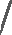 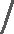 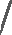 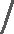                                                                             Приложение №3                                                                          (для участников 18 лет и старше).                    В рабочую группу по проведению II межрегионального фестиваля«KУMA-2022»СогласиеЯ,	__________		 зарегистрированный (ая) по адресу __________________________________________________________________                документ, удостоверяющий личность			 (сведения о дате выдачи указанного документа и выдавшем его органе). В соответствии с требованиями ст. 9 Федерального закона Российской Федерации от 27 июля 2006 г. №152-ФЗ «О персональных  данных», подтверждаю свое согласие на обработку организационному комитету по допуску участников моих персональных данных во II межрегиональном фестивале  кукол  «KУMA», при условии, что их обработка осуществляется уполномоченным  лицом, принявшим обязательства о сохранении конфиденциальности указанных сведений. Предоставляю организационному комитету по допуску участников право осуществлять все действия (операции) с моими персональными данными и данными моего ребенка, включая сбор, систематизацию, накопление, хранение, обновление, изменение, использование, обезличивание, блокирование, уничтожение, а также использование и размещение моего изображения (в том числе фотографий, видеозаписей предоставленных мной и полученных в результате участия в на официально сайте AHO Центр развития социального туризма «Бирский ларец», Ремесленная палата РБ, Администрации МР Бирский район РБ и в других СМИ без выплаты вознаграждения и согласования.. Организационный комитет по допуску участников вправе обрабатывать мои персональные данные посредством внесения их в электронную базу данных, списки и другие отчётные формы. Я оставляю за собой право отозвать свое согласие посредством составления соответствующего письменного документа, который может быть направлен мной в адрес организационного комитета по допуску участников по почте заказным письмом с уведомлением о вручения. В случае получения моего письменного заявления об отзыве настоящего согласия на обработку персональных данных, организационный комитет по допуску участников обязаны прекратить их обработку и исключить персональные данные из базы данные, в том числе электронной, за исключением сведений о фамилии, имени, отчестве, дате рождения.Настоящее согласие дано мной «   » 	2022 года.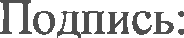 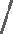 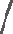 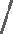 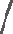 Приложение N 4ОБРАЗЕЦ ЗАПОЛНЕННЯ ЭТИКЕТКИЭТИКЕТЕАШрифт 12строго по размерам: 85 х 45 мм Внимание!Этикетки крепятся на конкурсной работе8,5 смУТВЕРЖДАЮ Учредитель AHO Центр развития социального туризма «Бирский ларец», руководитель проекта _________   Волчокова О.С.СОГЛАСОВАНО Заместитель главы администрации муниципального Бирский район Республики Башкортостан________ Я.Н. Чернышенко Фамилия, имя, отчество автораВозрастПаспортные данные (св-во о рождении),ИННСНИЛСМесто учебы (класс), место работы(должность)Образование (полученное ранее —учебноезаведение и специальность)Домашний адрес, телефонКукла (название костюма и его описание,не более 3 предложений) Для каждой куклы отдельноУчастие в Ярмарке продаже (название,техника и т.д)Видеоролик (не обязательно)Проведение бесплатного Мастер —класса по желанию (название)